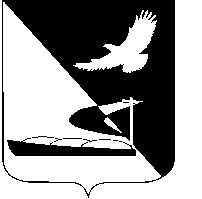 АДМИНИСТРАЦИЯ МУНИЦИПАЛЬНОГО ОБРАЗОВАНИЯ«АХТУБИНСКИЙ РАЙОН»ПОСТАНОВЛЕНИЕ06.02.2017     					                  № 63Об утверждении административного регламента администрации                           МО «Ахтубинский район» по предоставлению муниципальной услуги «Утверждение схемы расположения земельного участка или земельных участков на кадастровом плане территории»В соответствии с Земельным кодексом Российской Федерации от 25.10.2001 № 136-ФЗ, руководствуясь Федеральным законом от 06.10.2003    № 131-ФЗ «Об общих принципах организации местного самоуправления в РФ», Федеральным законом от 27.07.2010 № 210-ФЗ «Об организации предоставления государственных и муниципальных услуг», постановлением Правительства Российской Федерации от 16.05.2011 № 373 «О разработке и утверждении административных регламентов исполнения государственных функций и административных регламентов предоставления государственных услуг», Уставом муниципального образования «Ахтубинский район», администрация МО «Ахтубинский район»ПОСТАНОВЛЯЕТ:1. Утвердить административный регламент администрации                          МО «Ахтубинский район» по предоставлению муниципальной услуги «Утверждение схемы расположения земельного участка или земельных участков на кадастровом плане территории» (прилагается).	2. Отделу информатизации и компьютерного обслуживания администрации МО «Ахтубинский район» (Короткий В.В.) обеспечить размещение настоящего постановления в информационно-телекоммуникационной сети Интернет на официальном сайте администрации МО «Ахтубинский район» в разделе «Администрация» подразделе «Документы Администрации» подразделе «Утвержденные административные регламенты», в федеральной государственной информационной системе «Сводный реестр государственных и муниципальных услуг (функций)» и в федеральной государственной информационной системе «Единый портал государственных и муниципальных услуг (функций)». 	3. Отделу контроля и обработки информации администрации                      МО «Ахтубинский район» (Свиридова Л.В.) представить информацию в газету «Ахтубинская правда» о размещении настоящего постановления в информационно-телекоммуникационной сети Интернет на официальном сайте администрации муниципального образования «Ахтубинский район» в разделе «Администрация» подразделе «Документы Администрации» подразделе «Утвержденные административные регламенты», в федеральной государственной информационной системе «Сводный реестр государственных и муниципальных услуг (функций)» и в федеральной государственной информационной системе «Единый портал государственных и муниципальных услуг (функций)».Глава муниципального образования                                                В.А. Ведищев                                                                                                                  Утвержден  постановлением администрации МО «Ахтубинский район»от 06.02.2017 № 63Административный регламент администрации МО «Ахтубинский район» по предоставлению муниципальной услуги«Утверждение схемы расположения земельного участка или земельных участков на кадастровом плане территории»1. Общие положения1.1. Административный регламент администрации муниципального образования «Ахтубинский район» по предоставлению муниципальной услуги «Утверждение схемы расположения земельного участка или земельных участков на кадастровом плане территории» (далее - муниципальная услуга) устанавливает сроки и последовательность действий (далее - административные процедуры) по предоставлению в соответствии с законодательством Российской Федерации.Административный регламент администрации муниципального образования «Ахтубинский район» (далее – администрация)  по предоставлению муниципальной услуги (далее - регламент) размещен на официальном сайте администрации в информационно-телекоммуникационной сети «Интернет» (далее – официальный сайт администрации, сеть Интернет)  http://ahtuba.astrobl.ru, в государственных информационных системах http://gosuslugi.astrobl.ru, http://www.gosuslugi.ru,  (далее – региональный, единый портал). Ответственным за разработку и утверждение регламента на официальном сайте администрации, региональном и едином порталах является председатель комитета имущественных и земельных отношений администрации МО «Ахтубинский район» (далее – комитет). 1.2. Предоставление муниципальной услуги осуществляется в соответствии с настоящим регламентом правообладателям земельных участков, находящихся в собственности муниципального образования - в случаях объединения, раздела земельных участков;  гражданам, юридическим лицам или индивидуальным предпринимателям без образования юридического лица, являющиеся собственниками земельных участков - в случаях перераспределения, выдела земельных участков (далее - заявители).1.3. Порядок информирования о правилах предоставления муниципальной услуги.1.3.1. Информация о местонахождении, графиках, контактных телефонах  (телефонах для справок, консультаций), официальных сайтах, адресах электронной почты органов местного самоуправления и организаций, обращение в которые необходимо для предоставления муниципальной услуги: - Администрация.Адрес: 416500, Астраханская область, г. Ахтубинск,                             ул. Волгоградская, 141.Телефон/факс приемной администрации: 8 (85141) 4-04-01.Адрес электронной почты администрации для направления обращений: adm.mo.ahtubi№sk@mail.ru.Адрес официального сайта администрации:http://ahtuba.astrobl.ru.График работы администрации: понедельник - пятница с 8.00 до 17.00, перерыв – с 12.00 до 13.00, выходные – суббота, воскресенье. Прием граждан Главой муниципального образования – еженедельно, среда – с 8.00 до 12.00.- Комитет.Адрес: 416500, Астраханская область, г. Ахтубинск,                             ул. Волгоградская, 141.Телефон комитета: 8 (85141) 4-04-09, 4-04-10, 4-04-05, 4-04-07.Адрес электронной почты комитета для направления обращений: kizoadm@mail.ru.График работы комитета: понедельник - пятница с 8.00 до 17.00, перерыв – с 12.00 до 13.00, приемные дни: понедельник, четверг с 8.30 до 12.00,выходные – суббота, воскресенье. Прием граждан председателем комитета, среда – с 9.00 до 12.00.Информацию о местах нахождения и графиках работы исполнительных органов государственной власти, органов местного самоуправления и организаций, обращение в которые необходимо для предоставления муниципальной услуги можно получить у специалистов комитета по телефонам 8 (85141) 4-04-09, 4-04-10, 4-04-05, либо по электронной почте: kizoadm@mail.ru.1.3.2. Информацию по вопросам предоставления муниципальной услуги, услуг, необходимых и обязательных для предоставления муниципальной услуги, сведения о ходе предоставления указанных услуг, в том числе с использованием государственных информационных систем, можно получить у должностных лиц, ответственных за предоставление  муниципальной услуги, по телефонам: 8 (85141) 4-04-09, 4-04-10, а также через региональный и единый порталы (http://gosuslugi.astrobl.ru, http://www.gosuslugi.ru) и на официальном сайте администрации (http://ahtuba.astrobl.ru).  Должностные лица, ответственные за предоставление муниципальной услуги, осуществляют информирование по следующим направлениям:- о местонахождении и графике работы администрации;- о справочных телефонах и почтовом адресе администрации;- об адресе официального сайта администрации в сети «Интернет», адресе электронной почты администрации, о возможности предоставления муниципальной услуги в электронной форме с использованием регионального и единого порталов;- о порядке получения заявителем информации по вопросам предоставления муниципальной услуги, услуг, которые являются необходимыми и обязательными для предоставления муниципальной услуги, сведений о ходе предоставления муниципальной услуги, в том числе с использованием регионального и единого порталов; - о возможности предоставления муниципальной услуги в электронном виде на региональном портале и едином портале;- о порядке, форме и месте размещения информации указанной в настоящем пункте административного регламента информации.Основными требованиями к консультации заявителей являются:- полнота, актуальность и достоверность информации о порядке предоставления муниципальной услуги, в том числе в электронной форме;- своевременность;- четкость в изложении материала;- наглядность форм подачи материала;- удобство и доступность.Время получения ответа при индивидуальном устном консультировании не должно превышать 15 минут. 1.3.3. Информирование заявителей о предоставлении муниципальной услуги осуществляется в форме:- информационных материалов, которые размещаются на официальном сайте администрации в сети Интернет http://ahtuba.astrobl.ru, на региональном портале http://gosuslugi.astrobl.ru, на едином портале http://www.gosuslugi.ru и на информационных стендах, размещенных при входе в здание администрации;- непосредственного общения заявителей (при личном обращении либо по телефону) с должностными лицами, ответственными за предоставление муниципальной услуги, по направлениям, предусмотренным подпунктом 1.3.2. пункта 1.3. административного регламента;- взаимодействия должностных лиц, ответственных за предоставление муниципальной услуги, с заявителями по почте, электронной почте.На информационных стендах размещается следующие информационные материалы: - адреса, номера телефонов и факсов, график работы администрации и комитета, адрес электронной почты администрации и комитета, адрес сайта в сети Интернет, адреса регионального портала http://gosuslugi.astrobl.ru и единого портала http://www.gosuslugi.ru;- сведения о перечне предоставляемых муниципальных услуг;- перечень документов, которые заявитель должен предоставить для получения муниципальной услуги, а также перечень документов, получаемых из других органов в рамках межведомственного взаимодействия; - порядок досудебного (внесудебного) обжалования действий (бездействия) и решений должностных лиц, осуществляемых (принятых) в ходе предоставления муниципальной услуги;- блок-схема, наглядно отображающая последовательность прохождения всех административных процедур (приложение № 2 к регламенту);- образец заполнения заявления о  постановке на учет;- текст настоящего регламента;- график личного приема заявителей должностными лицами и (или) специалистами комитета;- извлечения из законодательных и иных нормативных правовых актов, регулирующих вопросы, связанные с предоставлением муниципальной услуги;- перечень оснований для отказа в предоставлении муниципальной услуги;- необходимая оперативная информация о предоставлении муниципальной услуги.Информационные стенды, содержащие информацию о процедуре предоставления муниципальной услуги, размещаются при входе в помещение администрации.Информационные стенды должны быть максимально заметны, хорошо просматриваемы и функциональны, оборудованы карманами формата А4, в которых размещаются информационные листки.Текст материалов, размещаемых на информационных стендах, должен быть напечатан удобным для чтения шрифтом, основные моменты и наиболее важные места выделяются жирным шрифтом. При изменении условий и порядка предоставления муниципальной услуги информация об изменениях должна быть выделена цветом и пометкой «Важно».В случае непосредственного общения заявителей (при личном обращении либо по телефону) должностные лица, ответственные за предоставление муниципальной услуги, должны руководствоваться следующими правилами:- при ответе на телефонные звонки должностное лицо, ответственное за предоставление муниципальной услуги, представляется, назвав свои фамилию, имя, отчество, должность с указанием наименования места работы, предлагает представиться собеседнику, выслушивает и уточняет суть вопроса. Во время разговора следует произносить слова четко, избегать параллельных разговоров с окружающими людьми и не прерывать разговор при поступлении звонка на другой аппарат;- при личном обращении заявителей должностное лицо, ответственное за предоставление муниципальной услуги, должно представиться, назвать фамилию, имя и отчество, сообщить занимаемую должность, самостоятельно дать ответ на заданный заявителем вопрос;- в конце устного информирования (по телефону или лично) должностное лицо, ответственное за предоставление муниципальной услуги, должно кратко подвести итоги и перечислить меры, которые необходимо принять заявителю (кто именно, когда и что должен сделать).В случае взаимодействия с заявителем по почте, по электронной почте - письменный ответ должностных лиц, ответственных за предоставление муниципальной услуги, на обращения, в том числе в электронной форме, дается в простой, четкой и понятной форме с указанием фамилии и инициалов, номера телефона должностного лица, ответственного за предоставление муниципальной услуги, исполнившего ответ на обращение. Письменный ответ на обращения, в том числе в электронной форме, дается в течение 30 дней со дня регистрации обращения.2. Стандарт предоставления муниципальной услуги2.1. Наименование муниципальной услуги: «Утверждение схемы расположения земельного участка или земельных участков на кадастровом плане территории».2.2. Предоставление муниципальной услуги осуществляется администрацией.Непосредственно предоставляют муниципальную услугу уполномоченные должностные лица комитета имущественных и земельных отношений администрации муниципального образования «Ахтубинский район» (далее – комитет и должностное лицо, ответственное за предоставление муниципальной услуги).Запрещается требовать от заявителя осуществления действий, в том числе согласований, необходимых для получения муниципальной услуги и связанных с обращением в иные государственные органы, органы местного самоуправления, организации, за исключением получения услуг, включенных в перечень услуг, которые являются необходимыми и обязательными для предоставления муниципальных услуг, утвержденный администрацией.2.3.   Результатом предоставления муниципальной услуги является: - принятие постановления администрации муниципального образования «Ахтубинский район» об утверждении схемы расположения земельного участка;- письмо об отказе в утверждении схемы расположения земельного участка или земельных участков на кадастровом плане территории;- письмо о согласии на заключение соглашения о перераспределении земельных участков в соответствии с утвержденным проектом межевания территории (далее - письмо о согласии на заключение соглашения о перераспределении земельных участков).2.4 .   Общий срок предоставления муниципальной услуги составляет 30 дней с момента регистрации заявления о предоставлении муниципальной услуги.Максимальное время ожидания и продолжительность приема заявителей при решении отдельных вопросов, связанных с предоставлением муниципальной услуги:- время ожидания в очереди на прием к должностным лицам и (или) специалистам комитета для получения консультации - не более 15 минут;- время приема документов - не более 15 минут; - время выдачи заявителю документов, являющихся результатом предоставления муниципальной услуги, и ожидания в очереди при получении документов заявителем - не более 15 минут;- время получения ответа при индивидуальном устном консультировании не должно превышать 15 минут.2.5. Перечень нормативных правовых актов, регулирующих отношения, возникающие в связи с предоставлением муниципальной услуги:- Конституция Российской Федерации (Российская газета, 1993,                   № 237, 2008, № 267, 2009, № 7; Собрание законодательства РФ 2009, № 1, ст. 1; ст. 2; № 4, ст. 445; 10.02.2014, № 6, ст. 548; 28.07.2014, № 30 (Часть I), ст. 4202)- Земельный кодекс Российской Федерации (Собрание законодательства РФ, 2001, № 44, ст. 4147; 2003, № 27 (ч. 1), ст. 2700; 2004, № 27, ст. 2711; № 41, ст. 3993; № 52 (ч. 1), ст. 5276; 2005, № 1 (ч. 1), ст. 15; ст. 17; № 10, ст. 763; № 30 (ч.   1), ст. 3122; ст. 3128; 2006, № 1, ст. 17; № 17 (ч. 1), ст. 1782; № 23, ст. 2380; № 27, ст. 2880; ст. 2881; № 31 (ч. 1), 3453;                          № 43, ст. 4412; № 50, ст. 5279; ст. 5282; № 52 (ч. 1), 5498; 2007, № 1 (ч. 1),                            ст. 23; ст. 24; № 10, ст. 1148; № 21, ст. 2455; № 26, ст. 3075; № 31, ст. 4009;                    № 45, ст. 5417; № 46, ст. 5553; 2008, № 20, ст. 2251; ст. 2253, № 29 (ч. 1),                        ст. 3418; № 30 (ч. 1), ст. 3597; № 30 (ч. 2), ст. 3616; № 52 (ч. 1), ст. 6236; 2009, № 1, ст. 19; № 11, ст. 1261; № 29, ст. 3582; ст. 3601; № 30, ст. 3735; ст. 6416;                  ст. 6419; ст. 6441;2010, № 30, ст. 3998; 2011, № 1, ст. 47, ст. 54; № 13,                          ст. 1688; № 15, ст. 2029; № 25, ст. 3531; № 27, ст. 3880; № 29, ст. 4284; № 30 (ч. 1), ст. 4562, ст. 4563, ст. 4567, ст. 4594, ст. 4605; № 48, ст. 6732; № 49                      (ч. 1), ст. 7027, ст. 7043; № 50, ст. 7343, ст. 7365, ст. 7366; № 51, ст. 7446,                   ст. 7448; 2012, № 26, ст. 3446; № 31, ст. 4322; № 53 (ч. 1), ст. 7643; 2013, № 9, ст. 873; № 14, ст. 1663; № 23, ст. 2881; №  27, ст. 3440; №  27, ст. 3477; № 30 (Часть I), ст. 4080; №  52 (часть I), ст. 6961; № 52 (часть I), ст. 6971; № 52 (часть I), ст. 6976; № 52 (часть I), ст. 7011; №  30 (Часть I), ст. 4218; № 30 (Часть I), ст. 4225); 2013, № 23, ст. 2881; 2014, № 26, ст. 3377; № 30, ст. 4218, 4225; 2015, № 1, ст. 52; № 29, ст. 4339, 4350; 2016, № 18, ст. 2495;- Федеральный закон от 27.07.2010 № 210-ФЗ «Об организации предоставления государственных и муниципальных услуг» (Собрание законодательства РФ, 2010, № 31, ст. 4179; 2011, № 15, ст. 2038; № 27,                   ст. 3880; № 29, ст. 4291; № 30 (ч. 1), ст. 4587; № 49 (ч. 5), ст. 7061; 2012,                № 31, ст. 4322; 2013, № 14, ст. 1651; 2013, № 14, ст. 1651; № 27, ст. 3477;                       № 27, ст. 3480; № 30 (Часть I), ст. 4084; № 51, ст. 6679; № 52 (часть I),                  ст. 6961; № 52 (часть I), ст. 7009; № 26 (часть I), ст. 3366; 30 (Часть I),                    ст. 4264); 2014, № 30, ст. 4264; 2015, № 1, ст. 67, 72; № 10, ст. 1393;- Федеральный закон от 06.10.2003 № 131-ФЗ «Об общих принципах организации местного самоуправления в Российской Федерации» (Собрание законодательства РФ, 2003, № 40, ст. 3822; 2004, № 25, ст. 2484; № 33,                ст. 3368; 2005, № 1 (часть 1), ст. 9; ст. 12; ст. 17; ст. 25; ст. 37; № 17, ст. 1480; № 27, ст. 2708; № 30 (ч. 1), ст. 3104; ст. 3108; № 42, ст. 4216; 2006, № 1, ст. 9; ст. 10; ст. 17; № 6, ст. 636; № 8, ст. 852; № 23, ст. 2380; № 30, ст. 3296; № 31 (1 ч.), ст. 3427; ст. 3452; № 43, ст. 4412; № 49 (1 ч. ), ст. 5088; № 50, ст. 5279; 2007, № 1 (1 ч. ), ст. 21; № 10, ст. 1151; № 18, ст. 2117; № 21, ст. 2455; № 25, ст. 2977; № 26, ст. 3074; № 30, ст. 3801; № 43, ст. 5084; № 45, ст. 5430; № 46, ст. 5553; ст. 5556; 2008, № 24, ст. 2790; № 30 (ч. 2), ст. 3616; № 48, ст. 5517; № 49, ст. 5744; № 52 (ч. 1), ст. 6229; ст. 6236; 2009, № 19, ст. 2280; № 48,                   ст. 5711; ст. 5733; № 52 (ч. 1), ст. 6441; 2010, № 15, ст. 1736; № 19, ст. 2291;  № 31, ст. 4160; ст. 4206; № 40, ст. 4969; № 45, ст. 5751; № 49, ст. 6411; 2011, № 1, ст. 54; № 13, ст. 1685; № 17, ст. 2310; № 19, ст. 2705; № 29, ст. 4283;              № 30 (ч. 1), ст. 4572; ст. 4590; ст. 4591; ст. 4594; № 31, ст. 4703; № 48,                       ст. 6730; № 49 (ч. 1), ст. 7039; № 49 (ч. 5), ст. 7070; № 50, ст. 7353; 2012,                   № 26, ст. 3444; ст. 3446; № 27, ст. 3587; № 29, ст. 3990; № 31, ст. 4326; № 43, ст. 5786; № 50 (ч. 5), ст. 6967; № 53 (ч. 1), ст. 7596, ст. 7614; 2013, № 4,                   ст. 1663; № 19, ст. 2325, ст. 2329, ст. 2331; № 27, ст. 3468; № 27, ст. 3477;                 № 43, ст. 5454; № 44, ст. 5633; №  44, ст. 5642; № 48, ст. 6165; №  51, ст. 6690; №  52 (часть I), ст. 6961; № 52 (часть I), ст. 6981; № 52 (часть I), ст. 7008;               № 14, ст. 1562; № 22, ст. 2770; № 26 (часть I), ст. 3371; № 30 (Часть I),                    ст. 4218; № 30 (Часть I), ст. 4257; № 40 (Часть II), ст. 5321); 2015, № 1, ст. 7, 9; № 6, ст. 886; № 13, ст. 1807; № 27, ст. 3978; 2016, № 23, ст. 3295);- Федеральный закон от 25 октября 2001 № 137-ФЗ «О введении в действие Земельного кодекса Российской Федерации» (Собрание законодательства Российской Федерации, 2001, № 44, ст. 4148; 2002, № 4,   ст. 251; № 1, ст. 1; № 30, ст. 3029; 2003, № 28, ст. 2875; № 50, ст. 4846; № 9, ст. 805; № 52, ст. 5498; № 27, ст. 2700, 2708, 2717; № 46, ст. 4434; № 50,       ст. 4847; 2004, № 41, ст. 3993; № 31, ст. 3229; № 34, ст. 3533; 2005, № 1,        ст. 17; № 25, ст. 2425; № 1, ст. 13, 45; № 13, ст. 1077; № 19, ст. 1752; № 27,  ст. 2719, 2721; № 30, ст. 3104, 3131; № 50, ст. 5247; № 30, ст. 3126; 2006, № 1, ст. 3, 17; № 17, ст. 1782; № 27, ст. 2881; № 17, ст. 1776; № 18, ст. 1907; № 31, ст. 3438; № 45, ст. 4641; № 52, ст. 5498; 2007, № 7, ст. 834; № 31, ст. 4009;     № 16, ст. 1825; № 30, ст. 3755; № 31, ст. 4007, 4008; № 41, ст. 4845; № 43,     ст. 5084; Российская газета, 2007, 14 ноября; № 46, ст. 5553; № 48, ст. 5812;  № 49, ст. 6071; 2008, № 30, ст. 3597; 2007, № 46, ст. 5557; 2008, № 27,          ст. 3126; 2009, № 19, ст. 2281; № 29, ст. 3582; № 52, ст. 6418, 6427; № 1,       ст. 19; 2010, № 30, ст. 3999; № 13, ст. 1688; № 30, ст. 4562; № 49, ст. 7027;     № 51, ст. 7448; 2011, № 1, ст. 47; 2012, № 27, ст. 3587; № 53, ст. 7614, 7615; 2013, № 14, ст. 1651; № 23, ст. 2881; № 14, ст. 1651; № 27, ст. 3477; № 30,     ст. 4072; 2014, № 26, ст. 3377; 2015, № 1, ст. 9; № 10, ст. 1418; № 24, ст. 3369; 2016, № 22, ст. 3097);- Федеральный закон от 24.07.2007 № 221-ФЗ «О кадастровой деятельности» (Собрание законодательства Российской Федерации, 2007,     № 31, ст. 4017; 2008, № 30, ст. 3597, 3616; 2009, № 1, ст. 19; № 19, ст. 2283;    № 29, ст. 3582; № 52, ст. 6410, 6419; 2011, № 1, ст. 47; № 23, ст. 3269; № 27, ст. 3880; № 30, ст. 4563, 4605; № 49, ст. 7024, 7061; № 50, ст. 7365; Российская газета, 2011, 4 июля; 2012, № 31, ст. 4322; № 23, ст. 3269; 2013,    № 14, ст. 1651; № 23, ст. 2866; № 30, ст. 4083; Российская газета, 2014, 27 июня; 2014, № 26, ст. 3377; № 30, ст. 4211, 4218; № 43, ст. 5799, 5802; № 45, ст. 6145; № 52, ст. 7558; 2015, № 1, ст. 39; № 14, ст. 2019; № 27, ст. 3975, 3997; № 29, ст. 4339, 4359, 4370, 4377, ст. 4385; 2016, № 1, ст. 11, 51, 72;       № 15, ст. 2057; № 18, ст. 2484, 2495);- Федеральный закон от 21 июля 1997 года № 122-ФЗ «О государственной регистрации прав на недвижимое имущество и сделок с ним» (Собрание законодательства Российской Федерации, 1997, № 30,         ст. 3594; 2001, № 11, ст. 997; № 16, ст. 1533; 2002, № 15, ст. 1377; 2003, № 24, ст. 2244; 2004, № 27, ст. 2711; № 30, ст. 3081; № 35, ст. 3607; № 45, ст. 4377; 2005, № 1, ст. 15; № 1, ст. 22, 40; 2006, № 23, ст. 2380; № 27, ст. 2881; № 30, ст. 3287; 2008, № 20, ст. 2251; 2009, № 1, ст. 14; № 52, ст. 6410; 2010, № 25, ст. 3070; 2011, № 13, ст. 1688; № 23, ст. 3269; № 27, ст. 3880; № 48, ст. 6730; № 49, ст. 7056, 7061; № 50, ст. 7347; 2012, № 29, ст. 3998; № 31, ст. 4322;      № 53, ст. 7619; 2013, № 30, ст. 4072, 4077, 4083, 4084; № 44, ст. 5633; 2014,   № 11, ст. 1098; № 26, ст. 3377; № 30, ст. 4225; № 48, ст. 6637; № 52, ст. 7558; 2015, № 1, ст. 10, 39, 52; № 10, ст. 1393, 1418; № 29, ст. 4362, 4385; 2016, № 1, ст. 11);- Федеральный закон от 27 июля 2010 № 210-ФЗ «Об организации представления государственных и муниципальных услуг» (Собрание законодательства Российской Федерации, 2010, № 31, ст. 4179; 2011, № 15, ст. 2038; № 27, ст. 3873, 3880; № 29, ст. 4291; № 30, ст. 4587; № 49, ст. 7061; № 19, ст. 7061; 2012, № 31, ст. 4322; 2013, № 27, ст. 3480; № 14, ст. 1651;      № 51, ст. 6679; № 27, ст. 3477; № 52, ст. 6952; № 52, ст. 6961; № 52, ст. 7009; 2014, № 30, ст. 4264; 2015, № 1, ст. 67, 72; № 10, ст. 1393); - Федеральный закон от 02.05.2006 № 59-ФЗ «О порядке рассмотрения обращений граждан Российской Федерации» (Собрание законодательства Российской Федерации, 2006, № 19, ст. 2060; 2010, № 27, ст. 3410; № 31,                               ст. 4196; 2013, № 19, ст. 2307; № 27, ст. 3474);- Федеральный закон от 06.04.2011 № 63-ФЗ «Об электронной подписи» (Собрание законодательства РФ, 2011, № 15, ст. 2036; № 27,                   ст. 3880; 2012, № 29, ст. 3988; 2013, № 14, ст. 1668; № 27, ст. 3463; № 27,                   ст. 3477; 2014, № 11, ст. 1098; № 26 (часть I), ст. 3390; 2016, № 1, ст. 65);- постановление Правительства Российской Федерации от 16.08.2012 № 840 «О порядке подачи и рассмотрения жалоб на решения и действия (бездействие) федеральных органов исполнительной власти и их должностных лиц, федеральных государственных служащих, должностных лиц государственных внебюджетных фондов Российской Федерации» (Собрание законодательства РФ, 2012, № 35, ст. 4829; 2014, № 50, ст. 7113); - постановление Правительства Российской Федерации от 25.08.2012 № 852 «Об утверждении Правил использования усиленной квалифицированной электронной подписи при обращении за получением государственных и муниципальных услуг и о внесении изменения в Правила разработки и утверждения административных регламентов предоставления государственных услуг» (Собрание законодательства РФ, 2012, № 36,                     ст. 4903);- постановление Правительства Российской Федерации от 25.06.2012 № 634 «О видах электронной подписи, использование которых допускается при обращении за получением государственных и муниципальных услуг» (Собрание законодательства РФ, 2012, № 27, ст. 3744; 2013 № 45, ст. 5807); - постановление Правительства Российской Федерации от 24.10.2011 № 861 «О федеральных государственных информационных системах, обеспечивающих предоставление в электронной форме государственных и муниципальных услуг (осуществление функций)» (Собрание законодательства РФ, 2011, № 44, ст. 6274; № 49 (ч. 5), ст. 7284; 2013, №   45, ст. 5807);- постановление Правительства Российской Федерации от 07.07.2011 № 553 «О порядке оформления и представления заявлений и иных документов, необходимых для предоставления государственных и (или) муниципальных услуг, в форме электронных документов»;- постановление Правительства Российской Федерации от 08.09.2010 № 697 «О единой системе межведомственного электронного взаимодействия» (Собрание законодательства РФ, 2010, № 38, ст. 4823; 2011, №  24, ст. 3503; № 49 (ч. 5), ст. 7284; 2013, № 45, ст. 5827; 2014, № 12,          ст. 1303; № 42, ст. 5746; № 48, ст. 6862, 6876; № 50, ст. 7113).2.6. Перечень документов, необходимых для получения муниципальной услуги.2.6.1. Для предоставления муниципальной услуги заявителям, указанным в пункте 1.2. настоящего регламента, необходимы следующие документы: - заявление (приложение № 1 к административному регламенту);- копия документа, удостоверяющего личность заявителя (заявителей), являющегося физическим лицом;- копия документа, удостоверяющего личность представителя физического или юридического лица;- документ (копия документа), удостоверяющего права (полномочия) представителя физического или юридического лица;- схема расположения земельного участка или земельных участков на кадастровом плане территории в случаях, предусмотренных пунктом 7 статьи 11.4, пунктом 8 статьи 11.10, пунктом 4 статьи 39.11 Земельного кодекса Российской Федерации, а именно: в случае образования земельных участков путем раздела земельного участка, который находится в муниципальной собственности и предоставлен на праве постоянного (бессрочного) пользования, аренды или безвозмездного пользования; в случае образования земельных участков путем перераспределения земельных участков, находящихся в собственности граждан и предназначенных для ведения личного подсобного хозяйства, огородничества, садоводства, дачного хозяйства, индивидуального жилищного строительства, и земель и (или) земельных участков, находящихся в государственной собственности; в случае образования земельного участка для его продажи или предоставления в аренду путем проведения аукциона по инициативе заинтересованных в предоставлении земельного участка гражданина или юридического лица (в трех экземплярах);- копии правоустанавливающих и (или) правоудостоверяющих документов на исходный земельный участок, если права на него не зарегистрированы в Едином государственном реестре прав на недвижимое имущество и сделок с ним;- согласие землепользователей, землевладельцев, арендаторов, залогодержателей земельных участков, из которых при разделе, объединении, перераспределении или выделе образуются земельные участки. Не требуется такое согласие на образование земельных участков из земельных участков, находящихся в муниципальной собственности и предоставленных государственным или муниципальным унитарным предприятиям, государственным или муниципальным учреждениям, а также в случаях, если земельный участок образуется на основании решения суда. 2.6.2. Исчерпывающий перечень документов, необходимых для предоставления муниципальной услуги, которые находятся в распоряжении государственных органов, органов местного самоуправления и иных органов и которые уполномоченный орган местного самоуправления не позднее трех рабочих дней после дня представления документов, самостоятельно запрашивает в соответствующих органах, включает в себя:- кадастровый паспорт или кадастровая выписка исходного земельного участка;- выписка из Единого государственного реестра юридических лиц или выписка из Единого государственного реестра индивидуальных предпринимателей в отношении юридических лиц и индивидуальных предпринимателей;- копия свидетельства о государственной регистрации юридического лица или выписка из Единого государственного реестра юридических лиц о юридическом лице, являющемся заявителем;- выписка из ЕГРП о правах на здание, строение, сооружение, находящиеся на земельном участке, или уведомление об отсутствии в ЕГРП запрашиваемых сведений о зарегистрированных правах на указанные здание, строение, сооружение;- выписка из ЕГРП о правах на исходный земельный участок или уведомление об отсутствии в ЕГРП запрашиваемых сведений о зарегистрированных правах на указанный земельный участок.2.6.3. Заявитель вправе представить документы, указанные в подпункте 2.6.2. пункта 2.6. регламента, самостоятельно. Непредставление заявителем указанных документов не является основанием для отказа в предоставлении муниципальной услуги. 2.6.4. Порядок получения сведений, которые внесены в ЕГРП, определен Федеральным законом от 21.07.1997 № 122-ФЗ                              «О государственной регистрации прав на недвижимое имущество и сделок с ним» и приказом Министерства экономического развития РФ от 14.05.2010 № 180 «Об установлении порядка представления сведений, содержащихся в Едином государственном реестре прав на недвижимое имущество и сделок с ним». 2.6.5. Не допускается требовать от заявителя:- представления документов и информации или осуществления действий, представление или осуществление которых не предусмотрено нормативными правовыми актами, регулирующими отношения, возникающие в связи с предоставлением муниципальной услуги;- представления документов и информации, которые в соответствии с нормативными правовыми актами Российской Федерации, нормативными правовыми актами субъектов Российской Федерации и муниципальными правовыми актами находятся в распоряжении государственных органов, предоставляющих государственную услугу, иных государственных органов, органов местного самоуправления и (или) подведомственных государственным органам и органам местного самоуправления организаций, участвующих в предоставлении государственных и муниципальных услуг. 2.6.6. Порядок предоставления заявления и документов, указанных в подпунктах 2.6.1. - 2.6.2. пункта 2.6. административного регламента, для предоставления муниципальной услуги.Заявление и прилагаемые документы, указанные в подпунктах 2.6.1.-2.6.2. пункта 2.6. административного регламента, представляются в администрацию посредством личного обращения заявителя либо направления заявления по почте заказным письмом (бандеролью с описью вложенных документов и уведомлением о вручении), либо в электронном виде на официальный сайт администрации http://ahtuba.astrobl.ru либо через региональный портал http://gosuslugi.astrobl.ru и единый портал http://www.gosuslugi.ru в сети «Интернет» по выбору заявителя. Факт подтверждения направления заявления лежит на заявителе. В случае направления документов в электронной форме через региональный портал http://gosuslugi.astrobl.ru либо единый портал http://www.gosuslugi.ru заявление о предоставлении муниципальной услуги должно быть заполнено в электронном виде согласно представленным на региональном портале http://gosuslugi.astrobl.ru либо едином портале http://www.gosuslugi.ru  электронным формам и подписано усиленной квалифицированной электронной подписью.Гражданину, подавшему заявление и документы в уполномоченный орган местного самоуправления лично, выдается расписка в получении данных заявления и документов с указанием лица, их принявшего, перечня, даты и времени их получения уполномоченным органом местного самоуправления.Датой обращения и предоставления заявления является день поступления и регистрации документов должностным лицом, ответственным за регистрацию документов.Срок регистрации заявления заявителя о предоставлении муниципальной услуги – 1 рабочий день.Прием заявителей для подачи заявления осуществляется в соответствии с графиком работы администрации, указанным в подпункте 1.3.1. пункта 1.3. административного регламента.2.7.  Исчерпывающий перечень оснований для отказа в приеме документов, необходимых для предоставления муниципальной услуги, для отказа в предоставлении муниципальной услуги.2.7.1. Исчерпывающий перечень оснований для отказа в приеме документов, необходимых для предоставления муниципальной услуги.Заявителю отказывается в приеме заявления и документов в случае:- обращение с заявлением о предоставлении муниципальной услуги лица, не имеющего права обращаться с заявлением о предоставлении муниципальной услуги и (или) не имеющего права на получение муниципальной услуги; - несоответствие заявления о предоставлении муниципальной услуги форме заявления, установленной приложениями № 2 к настоящему административному регламенту;- текст заявления и (или) приложенных к нему заявителем (представителем заявителя) документов (копий документов), не поддается прочтению;- непредъявление заявителем (представителем заявителя) при подаче заявления о предоставлении муниципальной услуги документа, удостоверяющего личность, и (или) подлинников документов для заверения копий документов, прилагаемых к запросу и указанных в пункте 2.6.1. настоящего административного регламента (за исключением случаев обращения посредством почтовой связи);- непредъявление представителем заявителя при подаче заявления о предоставлении муниципальной услуги подлинника документа, удостоверяющего его права (полномочия) (за исключением случаев обращения посредством почтовой связи);- непредставление заявителем одного или нескольких документов, перечисленных в пункте 2.6. настоящего административного регламента;- приложение заявителем (представителем заявителя) к заявлению о предоставлении муниципальной услуги копий документов, указанных в пункте 2.6. настоящего административного регламента, тогда как согласно настоящему административному регламенту соответствующие документы должны быть представлены в подлинниках, и (или) копий документов, не заверенных нотариально, в то время как согласно настоящему административному регламенту соответствующие документы должны быть представлены в форме нотариально удостоверенной копии;- несоблюдение установленных условий признания действительности усиленной квалифицированной электронной подписи (в случае обращения заявителя за предоставлением муниципальной подписи в электронном виде).2.7.2. Оснований для приостановления муниципальной услуги действующим законодательством не предусмотрено. 2.7.3. Основаниями для отказа в утверждении схемы расположения земельного участка или земельных участков на кадастровом плане территории являются:- частичное или полное совпадение местоположения земельного участка, образование которого предусмотрено схемой расположения земельного участка на кадастровом плане территории, приложенной к заявлению о предоставлении муниципальной услуги, с местоположением земельного участка, образование которого предусмотрено схемой расположения земельного участка на кадастровом плане территории, приложенной к ранее поступившему и находящемуся на рассмотрении заявлению о предоставлении муниципальной услуги.- несоответствие схемы расположения земельного участка ее форме, формату или требованиям к ее подготовке, которые установлены в соответствии с пунктом 12 статьи 11.10 Земельного кодекса Российской Федерации;- полное или частичное совпадение местоположения земельного участка, образование которого предусмотрено схемой его расположения, с местоположением земельного участка, образуемого в соответствии с ранее принятым решением об утверждении схемы расположения земельного участка, срок действия которого не истек;- разработка схемы расположения земельного участка с нарушением предусмотренных статьей 11.9 Земельного кодекса Российской Федерации требований к образуемым земельным участкам;- несоответствие схемы расположения земельного участка утвержденному проекту планировки территории, землеустроительной документации, положению об особо охраняемой природной территории;- расположение земельного участка, образование которого предусмотрено схемой расположения земельного участка, в границах территории, для которой утвержден проект межевания территории;- непредставления определенных пунктом 2.6.1. настоящего административного регламента документов.2.7.4. Дополнительные основания для отказа в утверждении схемы расположения земельного участка или земельных участков на кадастровом плане в случаях перераспределения земельных участков:- заявление о перераспределении земельных участков подано в случаях, не предусмотренных пунктом 1 статьи 39.28 Земельного кодекса Российской Федерации;- не представлено в письменной форме согласие лиц, указанных в пункте 4 статьи 11.2 Земельного кодекса Российской Федерации, если земельные участки, которые предлагается перераспределить, обременены правами указанных лиц;- на земельном участке, на который возникает право частной собственности, в результате перераспределения земельного участка, находящегося в частной собственности, и земель и (или) земельных участков, находящихся в государственной или муниципальной собственности, будут расположены здание, сооружение, объект незавершенного строительства, находящиеся в государственной или муниципальной собственности, в собственности других граждан или юридических лиц, за исключением сооружения (в том числе сооружения, строительство которого не завершено), которое размещается на условиях сервитута, или объекта, который предусмотрен пунктом 3 статьи 39.36 Земельного кодекса Российской Федерации, и наличие которого не препятствует использованию земельного участка в соответствии с его разрешенным использованием;- проектом межевания территории или схемой расположения земельного участка предусматривается перераспределение земельного участка, находящегося в частной собственности, и земель и (или) земельных участков, находящихся в государственной или муниципальной собственности и изъятых из оборота или ограниченных в обороте;- образование земельного участка или земельных участков предусматривается путем перераспределения земельного участка, находящегося в частной собственности, и земель и (или) земельного участка, находящихся в государственной или муниципальной собственности и зарезервированных для государственных или муниципальных нужд;- проектом межевания территории или схемой расположения земельного участка предусматривается перераспределение земельного участка, находящегося в частной собственности, и земельного участка, находящегося в государственной или муниципальной собственности и являющегося предметом аукциона, извещение о проведении которого размещено в соответствии с пунктом 19 статьи 39.11 Земельного кодекса Российской Федерации, либо в отношении такого земельного участка принято решение о предварительном согласовании его предоставления, срок действия которого не истек;- образование земельного участка или земельных участков предусматривается путем перераспределения земельного участка, находящегося в частной собственности, и земель и (или) земельных участков, которые находятся в государственной или муниципальной собственности, и в отношении которых подано заявление о предварительном согласовании предоставления земельного участка или заявление о предоставлении земельного участка, и не принято решение об отказе в этом предварительном согласовании или этом предоставлении;- в результате перераспределения земельных участков площадь земельного участка, на который возникает право частной собственности, будет превышать установленные предельные максимальные размеры земельных участков;- образование земельного участка или земельных участков предусматривается путем перераспределения земельного участка, находящегося в частной собственности, и земель, из которых возможно образовать самостоятельный земельный участок без нарушения требований, предусмотренных статьей 11.9 Земельного кодекса Российской Федерации, за исключением случаев перераспределения земельных участков в соответствии с подпунктами 1 и 4 пункта 1 статьи 39.28 Земельного кодекса Российской Федерации;- границы земельного участка, находящегося в частной собственности, подлежат уточнению в соответствии с Федеральным законом «О государственном кадастре недвижимости».2.8. Порядок, размер и основания взимания государственной пошлины за предоставление муниципальной услуги.  Предоставление муниципальной услуги осуществляется бесплатно.2.9. Требования к помещениям, в которых предоставляется муниципальная услуга, к залу ожидания, местам для заполнения запросов о предоставлении муниципальной услуги:Центральный вход в здание администрации и МФЦ оборудован информационной табличкой (вывеской), содержащей информацию об  учреждении, осуществляющем предоставление муниципальной услуги.В здании администрации отводятся места для ожидания приема, ожидания в очереди при подаче заявки и документов, указанных в подпункте 2.6.1. пункта 2.6. административного регламента, получения информации и заполнения документов. Данные помещения оборудованы:- системой кондиционирования воздуха;- противопожарной системой и средствами пожаротушения;- средствами оказания первой медицинской помощи (аптечки);- системой оповещения о возникновении чрезвычайной ситуации.Места для получения информации и заполнения документов оборудуются информационными стендами. Информационные стенды должны располагаться в заметных местах, быть максимально просматриваемы и функциональны.Помещения для непосредственного взаимодействия должностных лиц комитета с заявителями должны соответствовать комфортным условиям для заявителей и оптимальным условиям труда должностных лиц.Кабинеты, в которых располагаются должностные лица комитета, должны быть оборудованы информационными табличками с указанием:- номера кабинета;- фамилий, имен, отчеств должностных лиц комитета, осуществляющих предоставление государственной услуги.Каждое рабочее место должностных лиц комитета оборудовано персональным компьютером с возможностью доступа к необходимым информационным базам данных, печатающим устройствам.Места для ожидания приема, ожидания в очереди для подачи и получения документов, получения информации и заполнения необходимых документов оборудуются достаточным количеством офисной мебели (стульями,  столами), бумаги и канцелярских принадлежностей.Количество мест для сидения определяется исходя из фактической нагрузки  и возможностей для их размещения в здании. Общее число мест для сидения - не менее 3.Обеспечиваются условия доступности для инвалидов предоставляемой услуги и помещений, в которых она предоставляется, в соответствии со статьей 15 Федерального Закона от 24.11.1995 № 181-ФЗ «О социальной защите инвалидов в Российской Федерации» в порядке установленном приказом Министерства труда и социальной защиты от 30.07.2015 № 527н «Об утверждении Порядка обеспечения условий доступности для инвалидов объектов и предоставляемых услуг в сфере труда, занятости и социальной защиты населения, а также оказания им при этом необходимой помощи».На стоянке (остановке) автотранспортных средств выделяется не менее 10% (но не менее 1 места) для парковки специальных автотранспортных средств инвалидов. Инвалиды пользуются местами для парковки специальных автотранспортных средств бесплатно.            2.10. Показатели доступности и качества муниципальной услуги.Критериями оценки качества и доступности муниципальной услуги являются:- соблюдение сроков предоставления муниципальной услуги и условий ожидания приема;- своевременное, полное информирование о муниципальной услуге;- обоснованность отказов в приеме документов, необходимых для предоставления муниципальной услуги, а также в предоставлении муниципальной услуги;- получение муниципальной услуги в электронной форме, в иных формах по выбору заявителя; - количество взаимодействий заявителя с должностными лицами при предоставлении муниципальной услуги и их продолжительность;- соответствие должностных регламентов ответственных должностных лиц, участвующих в предоставлении муниципальной услуги, административному регламенту, в части описания в них административных действий, профессиональных знаний и навыков;- ресурсное обеспечение исполнения административного регламента.Соответствие исполнения регламента требованиям к качеству и доступности предоставления муниципальной услуги осуществляется на основе анализа практики применения регламента.Анализ практики применения регламента проводится должностными лицами администрации один раз в год.Результаты анализа практики применения регламента размещаются в сети Интернет на официальном сайте администрации http://ahtuba.astrobl.ru, а также используются для принятия решения о необходимости внесения соответствующих изменений в административный Регламент в целях оптимизации административных процедур, уменьшения сроков исполнения административных процедур и административных действий.2.11. Особенности предоставления муниципальной услуги в электронном виде.Предоставление муниципальной услуги в электронном виде обеспечивает возможность:- подачи заявления и документов в электронном виде через сайт администрации, региональный и единый порталы с применением специализированного программного обеспечения в порядке, установленном подпунктом 2.6.6. пункта 2.6. административного регламента; - возможность получения заявителем сведений о ходе предоставления муниципальной услуги;- получения заявителем результата муниципальной услуги.            3. Состав, последовательность и сроки выполнения административных процедур (действий), требования к порядку их выполнения, в том числе особенности выполнения административных процедур (действий) в электронной форме           3.1. Описание последовательности административных процедур (действий) при предоставлении муниципальной услуги.Предоставление муниципальной услуги включает в себя выполнение следующих административных процедур (действий): - приём, регистрация, визирование главой МО «Ахтубинский район», передача заявления и документов на рассмотрение – 2 рабочих дня; - организация межведомственного информационного взаимодействия - 3 рабочих дня;- рассмотрение заявления и принятие решения о предоставлении муниципальной услуги (подготовка проекта постановления об утверждении схемы расположения земельного участка) или проекта письма об отказе в предоставлении муниципальной услуги, подписание – 28 дней (с учетом организации межведомственного информационного взаимодействия); - выдача результата предоставления муниципальной услуги заявителю – не более 5 календарных дня.Последовательность и состав выполняемых административных действий показаны на блок-схеме в приложении № 2 к административному регламенту.3.2. Прием, регистрация, визирование главой МО «Ахтубинский район» и передача заявления и документов на рассмотрение. Основанием для начала данной административной процедуры является поступление в администрацию заявления и документов.Ответственными за исполнение данной административной процедуры являются должностные лица и (или) специалист, ответственные за прием и регистрацию заявления и документов (далее - должностные лица и (или) специалист, ответственные за прием и регистрацию документов).При личном обращении заявителя специалист, ответственный за  предоставление муниципальной услуги, удостоверяет личность заявителя, принимает заявление и документы для регистрации. Должностное лицо и (или) специалист, ответственный за   регистрацию документов, регистрирует заявление и документы  в системе электронного документооборота, используемой в соответствии с порядком, установленным администрацией, и направляет зарегистрированные заявление и документы на визирование Главе муниципального образования «Ахтубинский район». После получения визы Главы муниципального образования «Ахтубинский район» передает заявление и документы в соответствии с визой должностному лицу и (или) специалисту комитета для рассмотрения. При поступлении документов по почте заказным письмом (бандеролью с описью вложенных документов и уведомлением о вручении) должностное лицо и (или) специалист, ответственный за приём и регистрацию документов, принимает документы, выполняя при этом следующие действия:- вскрывает конверт, проверяет наличие в них документов, к тексту заявления прилагает конверт; - регистрирует заявление и документы в системе электронного документооборота администрации;- направляет зарегистрированные заявление и документы Главе администрации муниципального образования «Ахтубинский район» на визирование;- после получения визы Главы администрации муниципального образования «Ахтубинский район» передает документы в соответствии с визой должностному лицу и (или) специалисту комитета для рассмотрения. При поступлении заявления и документов в электронной форме через единый и региональный порталы должностное лицо и (или) специалист отдела информатизации и компьютерного обслуживания, ответственный за приём документов, принимает документы, выполняя при этом следующие действия:- проверяет в установленном порядке действительность электронной подписи, которой подписано заявление о предоставлении муниципальной услуги. В случае если в результате проверки квалифицированной подписи будет выявлено несоблюдение установленных условий признания ее действительности, должностное лицо и (или) специалист отдела в течение 3 дней со дня завершения проведения такой проверки принимает решение об отказе в приеме к рассмотрению заявления о предоставлении муниципальной услуги, подготавливает уведомление с указанием причины отказа и направляет заявителю в форме электронного документа, подписанного усиленной квалифицированной электронной подписью; - распечатывает заявление и документы и передает их в отдел контроля и обработки информации на регистрацию в тот же день;- регистрирует документы в электронном виде в системе электронного документооборота в соответствии с порядком, устанавливаемым администрацией.  После получения визы Главы администрации муниципального образования «Ахтубинский район» специалист отдела контроля и обработки информации передает документы в соответствии с визой должностному лицу и (или) специалисту комитета для рассмотрения.Критерием принятия решения при исполнении административной процедуры является наличие заявления и прилагаемых к нему документов.Результатом исполнения данной административной процедуры является передача зарегистрированных заявления и документов должностному лицу и (или) специалисту комитета для рассмотрения.Способом фиксации результата выполнения административной процедуры является регистрация заявления в журнале учета входящих документов.Срок выполнения данной административной процедуры не может превышать 2 дней.3.3. Организация межведомственного информационного взаимодействия. Организация межведомственного информационного взаимодействия.Основанием для начала данной административной процедуры является отсутствие документов, предусмотренных подпунктом 2.6.2. пункта 2.6. административного регламента.Ответственными за исполнение данной административной процедуры являются должностные лица, ответственные за предоставление муниципальной услуги. Должностное лицо, ответственное за предоставление муниципальной услуги,  не позднее 3 рабочих дней дня с момента поступления заявления и документов на рассмотрение запрашивает  документы в рамках межведомственного информационного взаимодействия.  При получении в порядке межведомственного информационного взаимодействия ответа на межведомственный запрос должностное лицо и (или) специалист, ответственный за прием и регистрацию документов, регистрирует его в день поступления в системе электронного документооборота с указанием даты получения и присвоением регистрационного номера.Получение сведений, необходимых для оказания муниципальной услуги, осуществляется с использованием межведомственного информационного взаимодействия в соответствии с требованиями законодательства о персональных данных в порядке, установленном Правительством Российской Федерации, в течение 5 рабочих дней со дня поступления межведомственного запроса.  Критерием принятия решений при исполнении административной процедуры является получение ответа на межведомственный запрос.Результатом исполнения данного административного действия является получение должностным лицом, ответственным за предоставление муниципальной услуги, ответа на межведомственный запрос.Способом фиксации результата выполнения административной процедуры является получение должностным лицом, ответственным за предоставление муниципальной услуги, ответа на межведомственный запрос.Срок исполнения данной административной процедуры – 3 рабочих дней.Неполучение или несвоевременное получение документов, запрошенных в соответствии с пунктом 3.3 настоящего административного регламента, не может являться основанием для отказа в принятии решения об утверждении схемы или отказа в ее утверждении.3.4. Рассмотрение заявления и принятие решения о предоставлении муниципальной услуги (подготовка проекта постановления об утверждении схемы расположения земельного участка) или проекта письма об отказе в предоставлении муниципальной услуги, подписание – 28 дней (с учетом организации межведомственного информационного взаимодействия).Основанием для начала данной административной процедуры является поступление заявления и документов должностному лицу и (или) специалисту комитета на рассмотрение.Ответственными за исполнение данной административной процедуры являются должностные лица комитета.Должностное лицо, ответственное за предоставление муниципальной услуги при рассмотрении заявления о предоставлении муниципальной услуги и документов выполняет следующие действия:- проверяет документы, представленные (направленные) заявителем, на комплектность путём сопоставления полученных документов с перечнем документов, указанных в подпунктах 2.6.1.-2.6.2. пункта 2.6. административного регламента;- организует межведомственное информационное взаимодействие;  - рассматривает полученные в ходе межведомственного информационного взаимодействия ответы на межведомственные запросы; - осуществляет проверку представленной заявителем схемы расположения земельного участка или земельных участков на кадастровом плане территории на соответствие ее требованиям законодательства Российской Федерации, с учетом документов территориального планирования, правил землепользования и застройки, проекта планировки территории, землеустроительной документации, положения об особо охраняемой природной территории, наличия зон с особыми условиями использования территории, земельных участков общего пользования, территорий общего пользования, красных линий, местоположения границ земельных участков, местоположения зданий, сооружений (в том числе размещение которых предусмотрено государственными программами Российской Федерации, государственными программами субъекта Российской Федерации, адресными инвестиционными программами), объектов незавершенного строительства;- при отсутствии оснований для отказа в утверждении схемы расположения земельного участка или земельных участков на кадастровом плане территории, указанных в пункте 2.7.3. настоящего административного регламента, осуществляет подготовку проекта постановления об утверждении схемы расположения земельного участка;- обеспечивает согласование указанного проекта постановления в соответствии с системой делопроизводства в администрации с должностными лицами администрации, комитета;- направляет проект постановления  установленным порядком Главе муниципального образования для подписания. Критерием принятия решений при исполнении административной процедуры является соответствие заявления и прилагаемых к нему документов установленным требованиям.Результатом исполнения данной административной процедуры является принятие постановления об утверждении схемы расположения земельного участка, подписание уведомления об отказе утверждения схемы расположения земельного участка.Способом фиксации результата выполнения административной процедуры является регистрация постановления администрации в журнале учета постановлений администрации МО «Ахтубинский район», регистрация уведомления об отказе утверждения схемы расположения земельного участка в журнале учета исходящей документации.Максимальный срок выполнения указанной административной процедуры - 28 календарных дней.3.5. Выдача результата предоставления муниципальной услуги заявителю.Основанием для начала исполнения данного административного действия является принятие постановления администрации МО «Ахтубинский район» об утверждении схемы, регистрация уведомления об отказе утверждения схемы расположения земельного участка.Ответственными за исполнение данного административного действия являются должностные лица, ответственные за предоставление муниципальной услуги. Уполномоченный орган местного самоуправления не позднее пяти рабочих дней со дня принятия постановления администрации МО «Ахтубинский район» об утверждении схемы земельного участка, регистрации уведомления об отказе утверждения схемы расположения земельного участка информирует о нем гражданина лично под роспись или по почте заказным письмом с уведомлением.Критерием принятия решений при исполнении административной процедуры является указанный в заявлении способ выдачи документов заявителю.Результатом исполнения данного административного действия является выдача либо направление заявителю уведомления об утверждении схемы земельного участка с приложением копии постановления администрации МО «Ахтубинский район» об утверждении схемы земельного участка либо об отказе об утверждении схемы земельного участка.Способом фиксации результата выполнения административной процедуры является отметка о направлении заявителю уведомления о постановке на учет либо уведомления об утверждении схемы земельного участка с приложением копии постановления администрации МО «Ахтубинский район» об утверждении схемы земельного участка либо об отказе об утверждении схемы земельного участка способом, указанным в заявлении.Срок исполнения данного административного действия – не более 5 календарных дней.4. Формы контроля за исполнением административного регламента 4.1. Порядок осуществления текущего контроля за соблюдением и исполнением ответственными должностными лицами положений настоящего регламента и иных нормативных правовых актов, устанавливающих требования к предоставлению муниципальной услуги, а так же принятием ими решений. Текущий контроль за соблюдением и исполнением ответственными должностными лицами положений настоящего регламента и иных нормативных правовых актов, устанавливающих требования к предоставлению муниципальной услуги, а так же принятием ими решений, осуществляется главой администрации.  Текущий контроль проводится путем оперативного выяснения хода рассмотрения заявления,  своевременности   направления  заявителю разрешения на строительство или уведомления об отказе в выдаче такого разрешения и исполнения должностными лицами администрации   положений настоящего регламента.  4.2. Порядок и периодичность осуществления плановых и внеплановых проверок полноты и качества предоставления муниципальной услуги.Помимо текущего контроля предоставления муниципальной услуги должностными лицами администрации проводятся плановые проверки полноты и качества предоставления данной муниципальной услуги. Плановые проверки проводятся один раз в год.  При обращении заявителя с жалобой на решения, действия (бездействия) должностных лиц проводятся внеплановые проверки. Внеплановые проверки проводятся главой администрации или лицами, уполномоченными главой администрации на проведение внеплановых проверок.При проверке могут рассматриваться все вопросы, связанные с предоставлением муниципальной услуги (комплексные проверки), или отдельные вопросы (тематические проверки). Контроль полноты и качества предоставления данной муниципальной услуги осуществляется главой администрации и включает в себя проведение проверок, выявление и устранение нарушений прав заявителей, рассмотрение, принятие решений и подготовку ответов на обращения заявителей, содержащих жалобы на действия (бездействие) должностных лиц администрации. 4.3. Ответственность должностных лиц администрации за решения и действия (бездействие), принимаемые (осуществляемые) ими в ходе предоставления муниципальной услуги.Должностные лица, предоставляющие данную муниципальную услугу, несут ответственность за решения и действия (бездействие), принимаемые (осуществляемые) ими в ходе предоставления данной муниципальной услуги закрепленную в их должностных инструкциях, в соответствии с законодательством Российской Федерации. Должностное лицо администрации, ответственное за предоставление муниципальной услуги, несет персональную ответственность, закрепленную в его должностной инструкции, в соответствии с законодательством Российской Федерации за:-  прием и регистрацию заявления и документов;-  выдачу расписки в получении документов;         - проведение проверки наличия документов, необходимых для предоставление муниципальной услуги;       - проверку действительности усиленной квалифицированной электронной подписи, использованной при обращении за муниципальной услугой;- организацию межведомственного информационного взаимодействия;- организацию внутриведомственного информационного взаимодействия.4.4. Положения, характеризующие требования к порядку и формам контроля за предоставлением муниципальной услуги, в том числе со стороны граждан, их объединений и организаций. Контроль за рассмотрением своего запроса может осуществлять заявитель на основании информации, полученной у должностного лица администрации, ответственного за предоставление муниципальной услуги. Граждане, их объединения и организации могут контролировать предоставление муниципальной услуги путем получения письменной и устной информации о результатах проведенных проверок работы с обращениями заявителей и мерах, принятых по результатам проверок. По результатам проведенных проверок в случае выявления нарушений прав заявителей осуществляется привлечение виновных лиц к ответственности в соответствии с законодательством Российской Федерации.5. Досудебный (внесудебный) порядок обжалования решений и действий (бездействия) органа, предоставляющего муниципальную услугу, а также должностных лиц, муниципальных служащих5.1. Информация для заявителя о его праве подать жалобу на решение и (или) действие (бездействие) администрации, ее должностных лиц, при предоставлении муниципальной услуги.Заявитель имеет право подать жалобу на решение и (или) действие (бездействие) администрации и (или) его должностных лиц, муниципальных служащих при предоставлении муниципальной услуги (далее - жалоба).5.2. Способы информирования заявителей о порядке подачи и рассмотрения жалобы.Информирование заявителей о порядке подачи и рассмотрения жалобы осуществляется следующими способами:- путем непосредственного общения заявителя (при личном обращении либо по телефону) с должностными лицами, ответственными за рассмотрение жалобы;- путем взаимодействия должностных лиц, ответственных за рассмотрение жалобы, с заявителями по почте, по электронной почте;- посредством информационных материалов, которые размещаются в сети «Интернет» на официальном сайте администрации (http://ahtuba.astrobl.ru), сайте МФЦ http://www.mfc.astrobl.ru, на региональном портале (http://gosuslugi.astrobl.ru), на едином портале (http://www.gosuslugi.ru);- посредством информационных материалов, которые размещаются на информационных стендах в помещении администрации.5.3. Предмет жалобы.Предметом досудебного (внесудебного) обжалования (далее – жалоба) могут быть действия (бездействие) и решения, принятые (осуществляемые) в ходе предоставления муниципальной услуги, а также случаи, предусмотренные Федеральным законом от 27.07.2010 № 210-ФЗ «Об организации предоставления государственных и муниципальных услуг». Заявитель может обратиться с жалобой, в том числе в следующих случаях:- нарушение срока регистрации запроса заявителя о предоставлении муниципальной услуги;- нарушение срока предоставления муниципальной услуги;- требование представления заявителем документов, не предусмотренных нормативными правовыми актами Российской Федерации, Астраханской области, для предоставления муниципальной услуги;- отказ в приеме документов, предоставление которых предусмотрено нормативными правовыми актами Российской Федерации, для предоставления муниципальной услуги, у заявителя;- отказ в предоставлении муниципальной услуги, если основания отказа не предусмотрены федеральными законами и принятыми в соответствии с ними иными нормативными правовыми актами Российской Федерации, Астраханской области;- требование внесения с заявителя при предоставлении муниципальной услуги платы, не предусмотренной нормативными правовыми актами Российской Федерации, Астраханской области;- отказ администрации, должностного лица администрации в исправлении допущенных опечаток и ошибок в выданных в результате предоставления муниципальной услуги документах либо нарушение установленного срока таких исправлений.5.4. Органы местного самоуправления и уполномоченные на рассмотрение жалобы должностные лица, которым может быть направлена жалоба.5.4.1. Жалоба рассматривается администрацией. Жалобы на решения, принятые главой администрации, подаются в администрацию и рассматриваются непосредственно главой администрации.5.4.2. В случае если в компетенцию администрации не входит принятие решения по жалобе, в течение 5 рабочих дней со дня ее регистрации администрация направляет жалобу в уполномоченный на ее рассмотрение орган и в письменной форме информирует заявителя о перенаправлении жалобы.5.4.3. Жалоба может быть подана заявителем через многофункциональный центр предоставления государственных и муниципальных услуг. При поступлении жалобы многофункциональный центр обеспечивает ее передачу в администрацию в порядке и сроки, которые установлены соглашением о взаимодействии между многофункциональным центром и администрацией (далее - соглашение о взаимодействии), но не позднее следующего рабочего дня со дня поступления жалобы.Жалоба на нарушение порядка предоставления муниципальной услуги многофункциональным центром рассматривается в соответствии с настоящим разделом административного регламента администрацией, заключившей соглашение о взаимодействии.При этом срок рассмотрения жалобы исчисляется со дня регистрации жалобы в администрации.5.4.4. Уполномоченные на рассмотрение жалоб должностные лица администрации обеспечивают:- прием и рассмотрение жалоб в соответствии с требованиями настоящего раздела административного регламента;- направление жалобы в уполномоченный на ее рассмотрение орган или уполномоченному на ее рассмотрение должностному лицу, в случае если принятие решения по жалобе не входит в их компетенцию.5.5. Порядок подачи и рассмотрения жалобы.5.5.1. Жалоба подается в администрацию или МФЦ в письменной форме, в том числе при личном приеме заявителя, или в электронном виде. 5.5.2. Почтовый адрес администрации муниципального образования «Ахтубинский район»: 416141, Астраханская область, г. Ахтубинск, ул. Волгоградская,                          д. 141.Телефоны администрации: (85141) 4-04-01.Факс администрации (85141) 4-04-01, 4-04-42.Адрес электронной почты администрации: adm.mo.ahtubi№sk@mail.ru.Адрес электронной почты комитета: kizoadm@mail.ru.Адрес интернет - приемной на официальном сайте администрации http://mo.astrobl.ru/.Адрес единого портала: http://www.gosuslugi.ru.Адрес регионального портала: http://gosuslugi.astrobl.ru.- через МФЦ по адресу: 416510, г. Ахтубинск, ул. Шубина, д. 81;- через Call-центр (Центр обработки вызовов): (88512) 31-70-53,          31-70-57;- через официальный сайт МФЦ: http://www.mfc.asrtobl.ru; - по адресу электронной почты МФЦ: mfs30@mail.ru.5.5.3. Жалоба должна содержать:- наименование органа, должностного лица, решения и действия (бездействие) которых обжалуются;- фамилию, имя, отчество (последнее - при наличии), сведения о месте жительства заявителя - физического лица либо наименование, сведения о месте нахождения заявителя - юридического лица, а также номер (номера) контактного телефона, адрес (адреса) электронной почты (при наличии) и почтовый адрес, по которым должен быть направлен ответ заявителю;- сведения об обжалуемых решениях и действиях (бездействии) администрации, должностного лица администрации;- доводы, на основании которых заявитель не согласен с решением и действием (бездействием) администрации, должностного лица администрации. Заявителем могут быть представлены документы (при наличии), подтверждающие доводы заявителя, либо их копии.5.5.4. В случае если жалоба подается через представителя заявителя, также представляется документ, подтверждающий полномочия на осуществление действий от имени заявителя. В качестве документа, подтверждающего полномочия на осуществление действий от имени заявителя, может быть представлена:- оформленная в соответствии с законодательством Российской Федерации доверенность (для физических лиц);- оформленная в соответствии с законодательством Российской Федерации доверенность, заверенная печатью заявителя и подписанная руководителем заявителя или уполномоченным этим руководителем лицом (для юридических лиц);- копия решения о назначении или об избрании либо приказа о назначении физического лица на должность, в соответствии с которым такое физическое лицо обладает правом действовать от имени заявителя без доверенности.5.5.5. Прием жалоб в письменной форме осуществляется в месте предоставлении услуги (в месте, где заявитель подавал заявление о предоставлении муниципальной услуги, нарушение порядка которой обжалуется, либо в месте, где заявителем получен результат указанной муниципальной услуги).Жалобы принимаются в соответствии с графиком работы администрации, указанным в подпункте 1.3.1. пункта 1.3. административного регламента.Жалоба в письменной форме может быть направлена по почте. В случае подачи жалобы при личном приеме заявитель представляет документ, удостоверяющий его личность в соответствии с законодательством Российской Федерации.5.5.6. В электронном виде жалоба может быть подана заявителем посредством:- официального сайта администрации в информационно-телекоммуникационной сети «Интернет»;- единого портала либо регионального портала.При подаче жалобы в электронном виде документы, указанные в подпунктах 5.5.4. пункта 5.5. административного регламента, могут быть представлены в форме электронных документов, подписанных электронной подписью, вид которой предусмотрен законодательством Российской Федерации, при этом документ, удостоверяющий личность заявителя, не требуется.5.5.7. В случае установления в ходе или по результатам рассмотрения жалобы признаков состава административного правонарушения, предусмотренного статьей 5.63 Кодекса Российской Федерации об административных правонарушениях, или признаков состава преступления должностное лицо, уполномоченное на рассмотрение жалоб, незамедлительно направляет соответствующие материалы в органы прокуратуры. 5.5.8.  В случае, если в письменном обращении не указаны фамилия гражданина, направившего обращение, или почтовый адрес, по которому должен быть направлен ответ, ответ на обращение не дается. Если в указанном обращении содержатся сведения о подготавливаемом, совершаемом или совершенном противоправном деянии, а также о лице, его подготавливающем, совершающем или совершившем, обращение подлежит направлению в государственный орган в соответствии с его компетенцией.5.5.9.  Обращение, в котором обжалуется судебное решение, в течение семи дней со дня регистрации возвращается гражданину, направившему обращение, с разъяснением порядка обжалования данного судебного решения.5.5.10. Орган местного самоуправления или должностное лицо при получении письменного обращения, в котором содержатся нецензурные либо оскорбительные выражения, угрозы жизни, здоровью и имуществу должностного лица, а также членов его семьи, вправе оставить обращение без ответа по существу поставленных в нем вопросов и сообщить гражданину, направившему обращение, о недопустимости злоупотребления правом.5.5.11. В случае, если текст письменного обращения не поддается прочтению, ответ на обращение не дается и оно не подлежит направлению на рассмотрение в государственный орган, орган местного самоуправления или должностному лицу в соответствии с их компетенцией, о чем в течение семи дней со дня регистрации обращения сообщается гражданину, направившему обращение, если его фамилия и почтовый адрес поддаются прочтению.5.5.12.  В случае, если в письменном обращении гражданина содержится вопрос, на который ему неоднократно давались письменные ответы по существу в связи с ранее направляемыми обращениями, и при этом в обращении не приводятся новые доводы или обстоятельства, руководитель государственного органа или органа местного самоуправления, должностное лицо либо уполномоченное на то лицо вправе принять решение о безосновательности очередного обращения и прекращении переписки с гражданином по данному вопросу при условии, что указанное обращение и ранее направляемые обращения направлялись в один и тот же государственный орган, орган местного самоуправления или одному и тому же должностному лицу. О данном решении уведомляется гражданин, направивший обращение.5.5.13. В случае, если ответ по существу поставленного в обращении вопроса не может быть дан без разглашения сведений, составляющих государственную или иную охраняемую федеральным законом тайну, гражданину, направившему обращение, сообщается о невозможности дать ответ по существу поставленного в нем вопроса в связи с недопустимостью разглашения указанных сведений.5.5.14. В случае, если причины, по которым ответ по существу поставленных в обращении вопросов не мог быть дан, в последующем были устранены, гражданин вправе вновь направить обращение в соответствующий государственный орган, орган местного самоуправления или соответствующему должностному лицу.5.6. Сроки рассмотрения жалобы.Жалоба, поступившая в администрацию или МФЦ, подлежит регистрации не позднее следующего рабочего дня со дня ее поступления. Жалоба рассматривается должностным лицом, наделенным полномочиями по рассмотрению жалоб, в течение 15 рабочих дней со дня ее регистрации, а в случае обжалования отказа  в приеме документов у заявителя либо в исправлении допущенных опечаток и ошибок или в случае обжалования нарушения установленного срока таких исправлений - в течение пяти рабочих дней со дня ее регистрации, если Правительством Российской Федерации не установлен сокращенный срок рассмотрения жалобы. 5.7. Результат рассмотрения жалобы.По результатам рассмотрения жалобы в соответствии с частью 7 статьи 11.2 Федерального закона от 27.07.2010 № 210-ФЗ «Об организации предоставления государственных и муниципальных услуг» администрация принимает решение об удовлетворении жалобы либо об отказе в ее удовлетворении. При удовлетворении жалобы администрация или МФЦ принимает исчерпывающие меры по устранению выявленных нарушений, в том числе по выдаче заявителю результата муниципальной услуги, не позднее 5 рабочих дней со дня принятия решения, если иное не установлено законодательством Российской Федерации.5.8. Порядок информирования заявителя о результатах рассмотрения жалобы.5.8.1. Ответ по результатам рассмотрения жалобы направляется заявителю не позднее дня, следующего за днем принятия решения, в письменной форме (по желанию заявителя в электронной форме).5.8.2. В ответе по результатам рассмотрения жалобы указываются:- наименование органа, предоставляющего муниципальную услугу, должность, фамилия, имя, отчество (при наличии) должностного лица, принявшего решение по жалобе;- номер, дата, место принятия решения, включая сведения о должностном лице, решение или действие (бездействие) которого обжалуется;- фамилия, имя, отчество (при наличии) или наименование заявителя;- основания для принятия решения по жалобе;- принятое по жалобе решение;- в случае, если жалоба признана обоснованной, - сроки устранения выявленных нарушений, в том числе срок предоставления результата муниципальной услуги;- сведения о порядке обжалования принятого по жалобе решения.5.8.3. Ответ по результатам рассмотрения жалобы подписывается должностным лицом, ответственным за рассмотрение жалоб или главой администрации муниципального образования.По желанию заявителя ответ по результатам рассмотрения жалобы может быть представлен не позднее дня, следующего за днем принятия решения, в форме электронного документа, подписанного электронной подписью уполномоченного на рассмотрение жалобы должностного лица и (или) администрации,  вид которой установлен законодательством Российской Федерации.5.9. Право заявителя на получение информации и документов, необходимых для обоснования и рассмотрения жалобы.Для обоснования и рассмотрения жалобы заявители имеют право представлять в администрацию дополнительные документы и материалы либо обращаться с просьбой об их истребовании, в том числе в электронной форме.Администрация, МФЦ или должностное лицо  по направленному в установленном порядке запросу заявителя, рассматривающие жалобу, обязаны в течение 15 дней представлять документы и материалы, необходимые для обоснования и рассмотрения жалобы, за исключением документов и материалов, в которых содержатся сведения, составляющие государственную или иную охраняемую федеральным законом тайну, и для которых установлен особый порядок предоставления.5.10. Перечень случаев, в которых ответ на жалобу не дается.Администрация или МФЦ вправе оставить жалобу без ответа в следующих случаях:- наличие в жалобе нецензурных либо оскорбительных выражений, угроз жизни, здоровью и имуществу должностного лица, а также членов его семьи;- отсутствие возможности прочитать какую-либо часть текста жалобы, фамилию, имя, отчество (при наличии) и (или) почтовый адрес заявителя, указанные в жалобе.5.11. Перечень случаев, в которых администрация отказывает в удовлетворении жалобы.Администрация или МФЦ отказывает в удовлетворении жалобы в следующих случаях:- наличие вступившего в законную силу решения суда, арбитражного суда по жалобе о том же предмете и по тем же основаниям;- подача жалобы лицом, полномочия которого не подтверждены в порядке, установленном законодательством Российской Федерации;- наличие решения по жалобе, принятого ранее в соответствии с требованиями настоящего раздела административного регламента в отношении того же заявителя и по тому же предмету жалобы.Верно:                                    Приложение № 1                        к административному регламенту              Главе муниципального образования «Ахтубинский район»                                 от ____________________________________________(фамилия, имя, отчество заявителя)                                       ____________________________________________                                       _____________________________________________                                       (место регистрации и место фактического проживания)                                       ______________________________________________                                        (адрес электронной почты, телефон, факс)ЗАЯВЛЕНИЕоб утверждении схемы расположения земельного участкаили земельных участков на кадастровом плане территории    Прошу   утвердить  схему  расположения  земельного  участка  (земельных участков)  на  кадастровом  плане территории в целях образования земельного участка (земельных участков) путем _______________________________________________________________                                                                             земельного участка (земельных участков) ______________________________________________________________                                                   (кадастровый номер, площадь, адрес (при наличии) каждого земельного участка)и  земель,  находящихся  в  муниципальной собственности и прилегающих к принадлежащему мне земельному участку.Приложение:схема расположения земельного участка на кадастровом плане территории___________________________________________________________________________(Копии правоустанавливающих или правоудостоверяющих документов на земельный участок,  принадлежащий  заявителю,  в  случае, если право собственности не зарегистрировано  в  Едином  государственном  реестре  прав  на  недвижимоеимущество и сделок с ним) Результат предоставления муниципальной услуги прошу: ________________________________________________________________________(выдать на руки, направить почтовой связью, направить копии документов, являющихся результатом предоставления муниципальной услуги, по адресу электронной почты (нужное указать)             В случае отказа в приеме к рассмотрению обращения уведомление об этом прошу выдать (направить) следующим способом*: _________________________(направить в электронной форме по адресу электронной почты или в личный кабинет в едином портале или региональном портале (нужное указать).* данное поле заполняется при обращении за получением услуги в электронной форме с использованием усиленной квалифицированной электронной подписи«___» _________ 20__ г. ___________________                __________________________                                                                     (ФИО)                                     (подпись заявителя)    Приложение № 2 к административному регламентуБЛОК-СХЕМАПРОХОЖДЕНИЯ АДМИНИСТРАТИВНОЙ ПРОЦЕДУРЫадминистрации муниципального образования «Ахтубинский район»